OF REHBERLİK VE ARAŞTIRMA MERKEZİ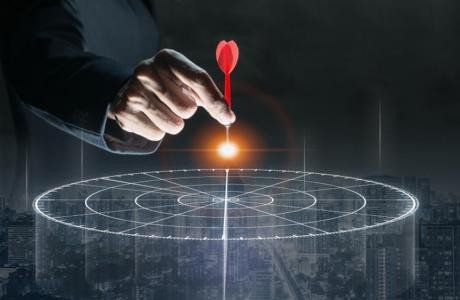 ÖNSÖZÖğrenciye MesajKıymetli Yol Arkadaşım;Sınav süreci yoğun ve yıpratıcı farkındayım. Ama bu süreçte yanında ben, öğretmenlerin ve ailen olacak. Bu sadece senin değil hepimizin sınavı ve hepimizin başarısı. Bu süreçte bilmen gereken önemli bilgiler vereceğim sana. Kulağıunı aç ve beni dinle: Yeni nesil olarak adlandırılan soru tiplerinin çıkacağı LGS’de ezber değil, yorum gücü ön planda. Evet tabi ki konuları bilmen gerekiyor ama onları yorumlayıp analiz ederek doğru cevaba ulaşabilirsin. ‘Peki bunu nasıl yapacağım’ dediğini duyar gibiyim. Hemen cevaplıyorum; Analiz ve yorum yeteneğini geliştirmek istiyorsan önce hayal gücünü genişletmen lazım. Hayal gücünü genişletmek için hem kitap okuman hem de olaylara farklı açılardan bakabilmeyi öğrenmen lazım. Peki farklı bakış açısı nasıl kazanılır? Onun cevabı da bol soru çözmede gizli. Çözdüğün her bir soru seni farklı bir düşünceye ve yönteme yönlendirecek. Yani daha da somutlaştıracak olursak 1000 soru=1000 farklı bakış açısı. Hadi dostum bu süreç zor ama aşılamayacak kadar zor değil. Bu süreçte yol arkadaşın olmaya geldim beni sakın ihmal etme.. Öğretmene MesajSayın Öğretmenim,Harika özelliklerin ve bilgin sayesinde, ışığınla aydınlattığın öğrencilerinin en kıymetlisi sensin. Senin onlara bir bakışının bile çok şey öğrettiği bu sınıflarda bir aile olmayı başardın. Çocukların okuldan birçok şeyi öğrenerek gitmesini sağladığın ve onların yüreğine dokunduğun için çok teşekkür ederiz.Kocaman yürekli öğretmenim iyi ki varsın. Yeni eğitim-öğretim yılında başarı hepimizin olsun. Öğrencilerimizin bu süreçte en büyük pekiştireç ve motivasyon kaynağı sizsiniz. Durduğunda, düştüğünde, yıldığında, kendisine güveni azaldığında yanı başında ona ilk dokunabilecek olan sizsiniz. Ayrıca projemizdeki en büyük destekçimizsiniz. Birlikte yapacağımız karşılıklı saygı, işbirliği ve güven bizim sizlere daha faydalı olmamızın en önemli unsurları. Unutmayın ki Of Rehberlik ve Araştırma Merkezi olarak bizler, bu süreçte hep yanınızda olacağız. Sizlerde desteklerinizi esirgemeyin, başarı sizin, başarı hepimizinSINAVA KUSURSUZ HAZIRLANMANIN 8 ALTIN KURALI ve ETKİLİ ÇALIŞMA ALIŞKANLIKLARISınavların adı, biçimi ve uygulanan sistem sık sık değişse de bu sınavların insan hayatındaki önemi hiç değişmediğini gayet iyi biliyorsun. O zaman, LGS sınavlarına kusursuz bir şekilde hazırlanmanın 8 altın kuralına beraber bir göz atalım mı??1- YOĞUNLAŞTIRILMIŞ HAZIRLIK EĞİTİMİ’Erken kalkan yol alır’ sözü tam da böylesine ’çetin geçecek’ günler için söylenmiş olmalı değil mi? Unutma! Bir sınav var önünde. İşte bu nedenle, son günlerinizi ’yeterince hazırlanamadım’, ’şu konular eksik kaldı’ stresiyle geçirmemek için yoğunlaştırılmış, sıkı bir hazırlık eğitimi alman şart.2- HAFTANIN 6 GÜNÜ EĞİTİMBaşlık ilk bakışta gözünü korkutabilir. Ancak unutma ki bu yıl hayatının en önemli yıllarından birini yaşıyorsun! Hedefe giden yolda her türlü fedakarlığa katlanman gerektiğini söylememe bile gerek yok. Ne ile başlayalım biliyor musun? Kendine ayırdığın tatil günlerini teke düşürerek ilk adımı atabilirsin. Cumartesi günleri dahil haftanın 6 günü 46 saatlik çok kapsamlı bir eğitim programı alarak yıl boyunca toplam 1542 saat LYS eğitimi almış olacaksın. Hayallerindeki Liseye/üniversiteye gitmek ve hayatını kendi kararların doğrultusunda yaşamak için bu kadarını yapmana değmez mi ? Tabi ki de değer.3- DİJİTAL ASİSTAN DESTEĞİTeknoloji hayatının her alanında bunu inkar edemezsin, o aman hadi gel beraber faydalı olan yönlerine bakalım. Mesela sınavlara hazırlık sürecinde de en önemli yardımcılarından biri olacak. Tabii doğru kullanmak şartıyla... Telefonlarda farklı uygulamalar var (Play Store uygulamalarında yer alan LGS asistanı gibi). Dijital asistanlar konu ve kazanım eksikliklerini senin için belirliyor ve sana bunları giderecek pekiştirme materyalleri sunuyor. Böylece çalışma programın daha dengeli hazırlayacaksın ayrıca zaman da kazanmış olacaksın. Asistanın yardımıyla eksikliğini belirlediğin konuları sana önerilen doğru çalışma araçları ile (konu anlatım videosu, çözümlü soru kitapçıkları, yaprak testler v.b.) kısa sürede kapatabileceksin.4- DÜZENLİ ETÜT ÇALIŞMALARISınavlara hazırlanmanın uzun soluklu bir iş olduğunu bir an olsun aklından çıkartmaman gerekiyor. Bu nedenle çalıştığın konuları ezberlemek yerine o konuları anlamaya, kavramaya çalışmak her zaman ilk tercihin olmalı. Bunu hayata geçirmenin en etkili yollarından biri düzenli etüt/kurs çalışmalarına katılmaktır. Programlı etütlerde, işlenen konular öğretmenler tarafından özet olarak tekrar edilir ve konuyla ilgili sorular çözülür. Bu etütlere düzenli olarak katılıman, anlatılan konuları pekiştirmen ve eksiklerinizi tamamlaman için önemlidir.    Ders çalışmaya uzun süre ara verme sakın. Liseye hazırlık sürecinde ders çalışmaktan "soğumaman" çok önemli dostum.5- BİREYSEL KOÇLUK SİSTEMİZorlu sınav maratonunda dünyanın bütün yükünün senin sırtına yüklendiği gibi yanlış bir düşünce içine girip yoktan yere psikolojini bozma! Sınavlara hazırlanan her öğrenci, konu ve kazanım eksikliğini giderecek uygulamalara, motivasyona ve psikolojik desteğe ihtiyaç duyar. İşte tam bu noktada danışman öğretmenlerin devreye girer. Danışman öğretmen, sana eğitim koçluğu yaparak ilgi ve yeteneklerine uygun bir kariyer planı yapar ve konu ve kazanım eksikliğini giderecek şekilde çalışma programı oluşturmana rehberlik eder. Merak etme, bu yolda asla yalnız yürümeyeceksin!6 - ÖDEV TAKİP SİSTEMİLGS’ye hazırlık sürecinde ödevler ve bu ödevlerin takibi en kritik konuların başında gelmektedir. Çünkü verilen ödevler, öğrenmenin kalıcı hale gelmesi ve konuların net anlaşılabilmesi açısından büyük önem taşır. Bu nedenle her öğrenciye kendi hedefi doğrultusunda ödevler verilmelidir. Sonraki aşamada ödevler, öğretmenler tarafından kontrol edilir ve böylece öğrencinin eksiklerinin tamamlaması sağlanır. Bu bilgiyi kaptın hadi öğretmenini sıkıştırma vakti. Ödev takibini yapması için öğretmenine küçük hatırlatmalarda bulunmayı unutma.lan güveninizi artıracağı gibi7- DİJİTAL ETÜT DESTEĞİDüzenli etüt çalışmalarının sınav yolculuğunda sana nasıl bir katkı sağladığından yukarıda kısaca bahsettim on kere tekrarlamama gerek YOK SANIRIMM!!!. Fiziksel olarak katılım gösterdiğin bu etütlerin yanında bir de dijital etüt desteği alman, pastanın üzerindeki krema olacak adeta...Dijital etüt; içerikleri zümre öğretmenleri tarafından, LGS sınavlarının konu dağılımları ve zorluk düzeyleri dikkate alınarak hazırlanmış, denemelerden ve testlerden oluşan bir dijital platformdur. (EBA ) eba şifreni unutma ismin gibi aklında tut ki bu platforma her an her yerde ulaşman kolay olsun.Dijital etütlerin en büyük avantajı, istediğin zaman, istediğin ortamda sana destek vermek için her an hazır olmasıdır. Branş öğretmenlerinin konu anlatımı yaptıkları bu etütler sayesinde istediğin zaman etüt derslerini dinleme, anlamadığın konuları tekrarlama olanağı bulabilirsin.8- REHBER ÖĞRETMEN DESTEĞİBaşından beri söylediğim gibi( bu arada dilimde tüy bitti..) uzun ve zorlu bir maratona çıkıyorsun. Durmak, bırakmak hele ki yorulmak hiç yok. Ve şunu da unutma ki, zoru kolaya çevirmek senin elinde. Sen kusursuz bir şekilde LGS sınavlarına hazırlanırken rehber öğretmenlerin sana tercih danışmanlığı yaparak puan ve başarı sırana göre doğru tercihler ile seni hedeflerine götürecek. Yeteneklerine uygun bir kariyer planlaması yaparak puana göre değil, hedefe göre çalışma stratejileri belirleyecek.Kısacası, geleceğinin planlanmasında seni motive ederek ihtiyacın olan her dakika arkandaki en büyük destek güç olacak.ÖĞRENCİ BAŞARISINI ÖNEMLİ ÖLÇÜDE ETKİLEYEN ÇALIŞMA ALIŞKANLIKLARIAmaç belirlemePlanlı ve programlı çalışmaZamanın iyi kullanılması ve planlanmasıÇalışma ortamının düzenlenmesiEtkili dinlemeNot tutmaVerimli okumaÖzet çıkarmaDerse hazırlıklı gelmeTekrarZorlanılan ders kenara bırakılmamalıİstek-inanmakHEDEF TAHTAMHedef tahtamız iki bölümden oluşuyor. Bunlar:1-Hedef Netlerim:  LGS Hedef Tahtasında her derse ilişkin senin net hedeflerin yer alacak. Örneğin Türkçe de 20 soru üzerinden 18 doğru ya da 18 net yapma gibi bir hedef belirleyebilirsin. Ayrıca genel net hedefi de belirlemen lazım. Her deneme sonucunda da hedef netlerine ne kadar yaklaştığını gözlemleyebilirsin. Önemli bir ipucu: hedeflerin ulaşılabilir ve gerçekçi hedefler olsun.2-Lise Hedefim: Bu bölümde aşağıdaki şeklin içine gitmek istediğin lisenin adı yazılacak. Hayalindeki lise hep gözünün önünde olsun istiyorsan şimdi onu bu boşluğa yazmalısın.LGS DERS İÇERİKLERİ VE SINAV SİSTEMİ2- LİSELERE GEÇİŞ SİSTEMİ          1.  SEÇENEK                                              2. SEÇENEKNot: Sınava girmek zorunlu değildir..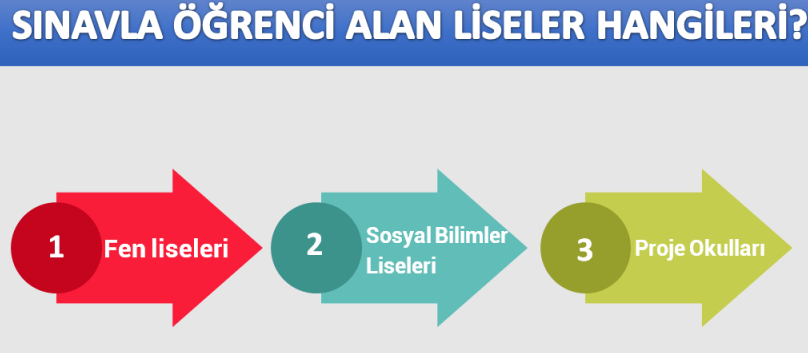 SINAV DA SORUMLU OLUNAN DERSLER VE KATSAYILARINOT: 3 YANLIŞ 1 DOĞRUYU GÖTÜRÜR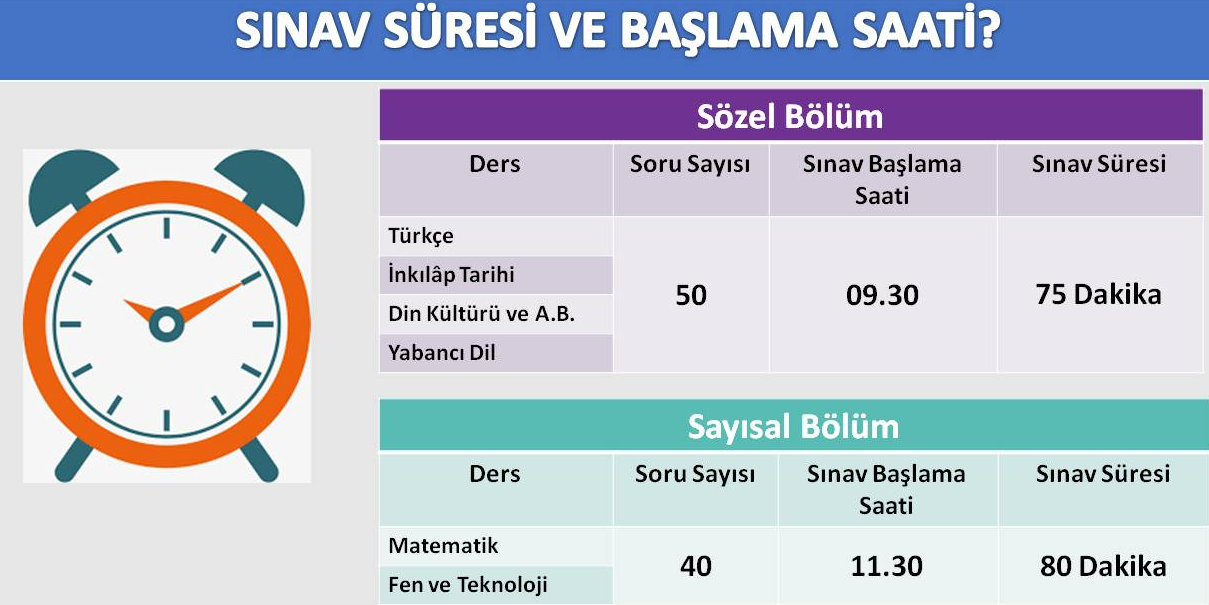 HANGİ DERSE NASIL ÇALIŞILIR? TÜRKÇE DERSİ NASIL ÇALIŞILMALIDIR?Türkçe dersine ilişkin ipuçlarına göre, derse çalışılırken dilbilgisinde ayrıntılı konu anlatımlı kitapların kullanılması, not çıkarılmasının alışkanlık haline getirilmesi ve bu notların sürekli yanında bulundurulması gerektiği vurgulandı. Türkçe dersinde başarılı olmanın ipuçlarında şu noktalara dikkat çekildi:*Fiilimsiler konusuna çalışılırken sadece fiilimsi eklerini ezberlemekle konuyu kavrayamayız, önemli olan fiilimsi eklerin anlamsal olarak ne ifade ettiğini bilmektir. Fiilimsi eklerini ezberlemeden anlamsal olarak ne ifade ettiğini anlayınız. *İkinci dönem için fiilde çatı konusunu daha rahat anlayabilmeniz için cümlenin ögeleri, fiiller ve ekler konuları iyi bilinmelidir. Çünkü fiilde çatı konusuyla sorularda, ilk olarak cümledeki yüklem bulunmakta, daha sonra bu yüklemin fiil olup olmadığı tespit edilmekte, yüklemin fiil olduğu anlaşıldıktan sonra bu eylemin cümledeki özne ve nesne ile olan ilişkisi incelenmekte, bunu incelerken de ayrıca fiilin içinde bulunan bazı ekler de göz önünde bulundurulmaktadır. *Paragraflarla ilgili sorular çözülürken önce soru okunup sonrasında paragraf okunmalıdır. Böylelikle paragraf okunurken sorunun cevabı taranıp zamandan kazanılmış olur. *Cümlenin ögeleri, cümle yapısı, anlatım bozuklukları gibi konularda kitap okuma alışkanlığı süreklilik kazanmalıdır. çünkü doğru cümle yapılarını göre göre yanlış olan cümle farkına varılmadan hissedilmiş olur.*Konu tekrarları yaparken her konu bitiminde çıkardığınız sorularla kendinizi kontrol edip konuyu anlayıp anlamadığınızla ilgili çok net bilgi sahibi olabilirsiniz.MATEMATİK DERSİ NASIL ÇALIŞILIR?Matematik dersinin sayısal düşünmeyi ve işlem yapabilme yeteneğini gerektiren bir ders olduğu ve ezbere dayalı olarak kavranmasının mümkün olmadığına dikkat çekilen kitapçıkta, dersin mutlaka ders ortamında dinlenirken kavranmaya çalışılması, dersin dinlenirken ve çalışılırken de mutlaka not tutulması, bakarak değil yazarak çalışılması gereken bir ders olduğunun unutulmaması önerisi yer aldı. Derse ilişkin ipuçları şöyle:*Test yöntemi ile ezber yöntemler yerine konunun mantığı çözülmelidir.*Formüllerini bildiğinizi düşündüğünüz ama soru çözerken hatalarınızın çıktığı konuları tekrar etmelisiniz.*Geçmiş sınav soruları mutlaka çözülüp değerlendirilmelidir.*Soru köklerindeki verilerin tümünü okumalısınız. Soruda parantez içindeki ifadelere dikkat etmelisiniz.
*Kareköklü sayılarda daha hızlı ve pratik olmak için 1'den 20'ye kadar olan sayıların karelerini öğrenmelisiniz. Bu işlemler tam kare ve tam kare olmayan işlemlerde işinize yarayacaktır.*2. dönemde konuların daha yoğun olması sebebiyle 7. sınıfın bazı konuları (rasyonel sayılar da işlemler, cebirsel ifadelerde işlemler, denklemler, silindir, koordinat sistemi) mutlaka tekrar edilmelidir.*Konu tekrarları yaparken her konu bitiminde çıkardığınız sorularla kendinizi kontrol edip konuyu anlayıp anlamadığınızla ilgili çok net bilgi sahibi olabilirsiniz.FEN VE TEKNOLOJİ DERSİ NASIL ÇALIŞILIR?Fen ve teknoloji dersinin en iyi derste öğrenileceğine vurgu yapılan kitapçıkta, şu ipuçlarına yer verildi:Mitoz ve mayoz bölünmeyle ilgili soruları çözebilmek için bölünmenin aşamalarını bilmek gerekir. Bununiçin de bu aşamalar pekiştirilene kadar çizim yapmalı, eğer görsel zekaya sahip iseniz animasyonlar daha etkili olacaktır. Sorularda da hata yapmamak için şekiller çok dikkatli incelenmelidir.*Grafik ya da tablo sorularda öğrendiğiniz bilgilerle bağlantı kurmanız önemlidir.*Paragraf sorularında genellikle seçeneklerde verilenlerin tamamı doğru ifade olur. Ancak orada sadece paragrafta anlatılan bilgiye göre sorunun cevabı aranmalıdır*Tablo sorularında önce soru okunmalıdır.*Eşleştirme sorularında mutlaka eşleşen ifadeler yanlarına yazılmalı ve seçenek belirlenirken hata yapılmamalıdır.*Konular öğrenilirken bütün içinde düşünülmelidir. Örneğin mitoz ve mayoz bölünmenin kavranabilmesi için DNA'nın özelliklerini, eşlenmesini, kalıtımı, eşeyli üremeyi iyi bilmeniz gerekir. Aksi durumda bilgiler yerine oturmayacak ve kısa sürede unutulacaktır.YABANCI DİL SINAVI NASIL ÇALIŞILIR?Yabancı dil öğrenilmesi için Türkçe'nin dil bilgisi yapısının iyi bilinmesini önemine işaret edilen kitapçıkta, öğrenilen kelimelerin günlük hayatta kullanılması, sınavda bilinmeyen bir kelimeyle karşılaşıldığında, bilinen bir kelime ile benzerliği olup olmadığına bakılması ve cümlenin bütününden anlamın çıkarılmaya çalışılması önerisi yer aldı. İngilizce dersinde başarı için ipuçları ise şöyle:*"Why", "who", which, "how" gibi soru sözcüklerine dikkat edin. Bu sözcükler paragraf, diyalog ve tablo sorularında karşımıza çıktığı için çok önemlidir. Kullanılan soru kalıbının anlamına uygun cevaba yönelin. *Soruların çoğunluğu okuduğunu anlama şeklinde olduğu için kelime bilginizi genişletin. *Kişisel özellikleri anlatan kelimeleri öğrenirken kişinin güçlü ve zayıf yönlerini anlatan kelimeler şeklinde gruplandırarak çalışın.*Paragraf ve hikayeyi okumadan önce soruları okuyarak parça hakkında genel bir bilgi edinin.
*Birçok soru diyalog şeklinde sorulmaktadır. Diyalogda sorulan şaşırma, onaylama, üzülme gibi ifadeleri iyi bildiğiniz zaman soruda genel olarak ne demek istediğini anlarsınız.İNKILAP TARİHİ VE ATATÜRKÇÜLÜK DERSİ NASIL ÇALIŞILIR?Bu derse çalışılırken altını çizerek ve kendine has notlar tutarak çalışılmasını önemine vurgu yapılan kitapçıkta, derse ilişkin şu ipuçlarına yer verildi:*Amasya Genelgesi'ne çalışırken Kurtuluş Savaşı'nın amacını, gerekçesini ve yöntemini belirten maddeleri kaçırma ve değerlendirebilirsin.*"Milli egemenlik" vurgusunun yapıldığı konuları kaçırma! Mesela, Erzurum Kongresi'nde milli egemenlik vurgusu yapan maddeler nelerdir?*Sivas Kongresi'nde cemiyetlerin birleştirilmesinin amacı nedir? Bilgilerini gözden geçirebilirsin.
*Kendine has bir tarih şeridi oluşturup ve mütarekeleri, kongreleri buna yerleştirebilirsin.
*Sınava çalışırken sebep-sonuç ilişkisine bakabilir. "Ne", "neden" sorularını sorup ve cevap arayabilirsin.
*Antlaşmalara çalışırken "Niçin bir araya gelindi?", "Madde ne için oluşturuldu?" ve "Amaç ne idi?" sorularını kullanabilirsin.DİN KÜLTÜRÜ VE AHLAK BİLGİSİ DERSİNE NASIL ÇALIŞILIR?Din Kültürü ve Ahlak Bilgisi dersinin yapısı gereği çok fazla soyut bilgi, kavram ve ilke içerdiğine, bu nedenle ezberlenirse unutulabileceğine dikkat çekilen kitapçıkta, konuları çalışılırken bilinmeyen kelimelerin çıkarılması, akılda kalınanların not edilmesi, maddeler halinde notlar tutulması tavsiyelerine yer verildi. Başarı için de şu ipuçları kitapçıkta yer aldı:*Bütün ünitelere ait kavramları formüle ederek öğrenebilirsiniz. Kader: ölçü, yasa, kanun/ Tevekkül: çalışma/tedbir + dua/Allah'a güvenme/ Külli irade: Allah'ın sonsuz olan iradesi/ Cüz'i irade: İmanın sınırlı olan iradesi/İrade: Tercih edebilme gücü dileme ve dilediğini yapabilme, karar verebilme gücü.*Şema hazırlayabilir ve olabildiğince fazla örnek bulabilirsiniz.*Bilinmesi gereken ilgili kavramların listelenmesi, yanına kısaca notlar alınmalı.*Kavramlar çalışılırken kalıcı olması için benzeşim kurulmalı.HAFTALIK DERS ÇALIŞMA PROGRAMIM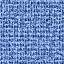 *Çocukların çalışma potansiyeli ve ihtiyaçları doğrultusunda programdaki boşluklar doldurulacaktır. Hergün en az 2 derse çalışılacak ve haftalık programa dersler dengeli bir şekilde dağıtılacak. Hergün en az yarım saat tekrara ayrılacak. Ayrıca yatmadan önce en az 20 sayfa kitap okunacak. Çalışma saatlerini kendinize göre ayarlayabilirsiniz ancak 40 dk  den az olmamalı.                                                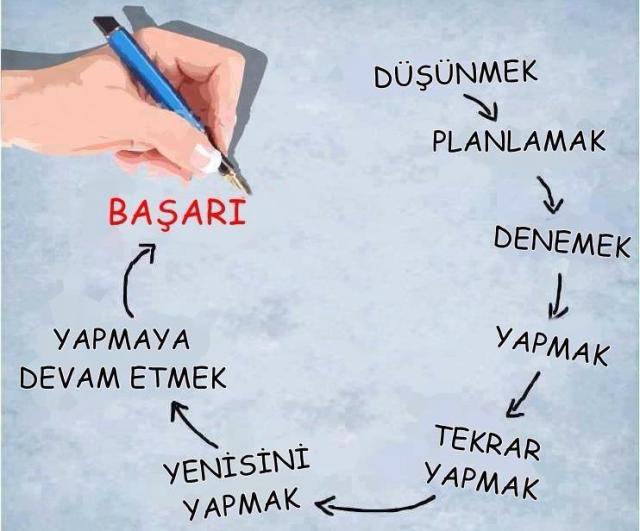 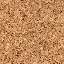 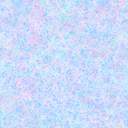 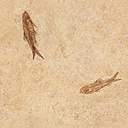 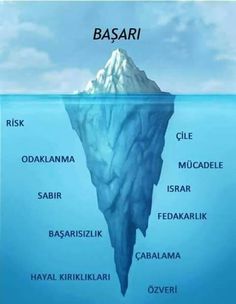 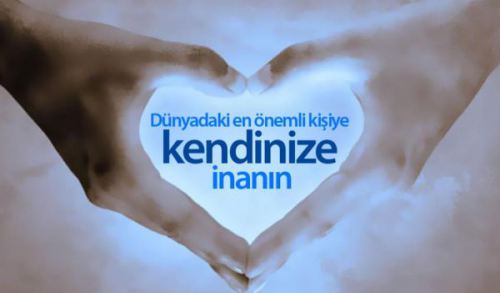 Verimli Ders Çalışmak İçinHedeflerinizi belirleyiniz.Planlı çalışın. Günün saatlerini nasıl kullanacağınızı belirleyin.( Ders çalışma,dinlenme,sosyal etkinlik,uyku vs.)En verimli ders çalışma süresi 40-45 dakikadır. Aday ihtiyaçlarına göre çalışma sürelerini uzatabilir ya da kısaltabilir. Öğrenci planın saatleri üzerinde günlük ihtiyaçlarına göre değişiklik ve saatlerde oynama yapabilir.Çalışılan her dersten sonra 10-15 dakika mola verilmelidirDers çalışırken masada oturun. Ortamın fiziki şartlarını düzenleyin. (Özellikle Sıcaklık ve ışıklandırma)Çalıştığınız konu ile ilgili testi zamanında çözün. Ders tekrarları mutlaka yapılmalı.Öğrenci Okul saatinde işlediği dersleri o günün akşamında (1. Tekrar ilgili konuya ait birkaç soru çözülür) ve o hafta içinde işlediği tüm konuları o hafta sonu tekrar yapmalıdır (2.tekrar çözülecek soru sayısı artar). Bu sayede kalıcı öğrenme artar. Tekrar yaparken öğrenci öncelikle konuyu çalışıp sonra konu hakkında soru çözmesi gerekir LGS hazırlık sürecinde sürekli değişik kaynaklardan soru çözmek daha faydalı olur.Eylül, Ekim, Kasım, Aralık ve Ocak aylarında adayın daha çok konu öğrenme çalışması yapması özellikle ezberin çok olduğu dersler İngilizce, inkılap gibi ve matematik-fen derslerinin önemli konularını iyi öğrenmesi tavsiye edilir. Belirli aralıklarla ders bazında (3. Tekrardan 10-15 gün sonra) ve sınavın provası niteliğinde deneme sınavlar çözmek gerekir. Bu denemelerin Eylül- Ocak arası 20 günde bir Şubat-Nisan arası 10-15 günde bir, Mayıstan itibaren ise her hafta olacak şekilde çözülmesi tavsiye olunur. Sınav yaklaştıkça konu çalışma azaltılır ve soru çalışma artar. Aday Ekim ya da Kasım aylarında genel bir deneme sınavı yaparak durumunu görür ve bu sınav sonucuna göre her ders için kendi kapasitesine uygun makul hedefler belirler (örneğin matematikten net sayımı 10’den 18 nete çıkartmak gibi. Bu sayede adayın gerçekçi ve makul hedefleri olur. )Türkçe ve Matematik dersleri lise sınavlarında her alana katkı sağlamaktadır. Adayın bol kitap okuması onun Türkçe dersindeki yetkinliğini arttırır. Adaylar ders çalışırken ve deneme çözerken telefon, TV, Müzik v.b. her türlü uyarıcıdan uzak durmalıdırlar. Ders esnasında bir taraftan sosyal medyaya bakıp arada bir mesaj yazıp müzik dinleyip çalıştığını sanmak sadece kendini kandırmak olur. Bu şekilde çalışılan konu verimli bir şekilde öğrenilmez ve çabuk unutulur.Günlük tek derse ağırlık vererek çalışmaz en az 2 ya da 3 farklı ders çalışılmalı.Soru çözmeden liseye hazırlık yapılmaz. Bir lise hazırlık öğrencisi özellikle son aylarda günlük 60 den az soru çözerse ders çalıştım dememeli.Dikkat! LGS de bir soruya yaklaşık 2 dakika süre düşüyor ders çalışırken de aynı şekilde olmalı. Soru çözerken 1 soru 2 dakika en çok 3 dakika. Konu çalışırken de en çok 4 dakika. Kesinlikle 4 dakika son süredir aşılmamalı, 7-8-9 dakika boyunca 1 soru ile uğraşılmaz zaman ve emek kaybında başka bir işe yaramaz. Bir LGS öğrencisi elbette dinlenmeli, dinlenmeden çalışılmaz, ancak boş geçirecek günümüz ve saatimiz yok. Deneme Takip ÇizelgesiKİTAP OKUMA ÇİZELGESİ11- LGS İÇİN ÖNEMLİ NOTLAR ve TEST ÇÖZERKEN DİKKAT EDİLMESİ GEREKEN KURALLAR!!!*Sorular birer alıştırmadır. Alıştırma yapmadan öğrenmek nerde görülmüştür.  
*Kendine haftalık ya da aylık soru çözme hedefi belirleyebilirsin. Hedef koymak seni sınava daha iyi motive eder*Bir konu hakkında 50 soru çözenle 10 soru çözenin farkı vardır. 50 soru çözen, o konuda LGS de çıkabilecek sorulara daha aşinadır, daha hızlı ve pratiktir. *Senin İçinde Başarı Potansiyeli Var. Sınava Kalan 8 Ayda Bu Potansiyeli Gerçekleştirmek Seni 4 Yıl Boyunca İstediğin Liseye Götürecek.  Ne Dersin ?* Günde en az 2 derse 40’ar dakika çalışma ardından çalıştığın her ders için  20’şer  soru çözmen senin için yeterli olabilir… * Çalıştığın her bir konu için en az 50 soru çözmen senin için çok faydalı olacaktır.
*Çözemediğin soruları öğretmenine veya bilen birine çözdürmeyi ihmal etme.    Unutma, belki de o çözemediğin soru LGS’de çıkacak. Test çözerken Dikkat edilmesi gereken kurallara gelince;Soruları zamanı kontrol ederek çözün ve süre tutun. Unutmayın ki sınavın belli bir süresi var.Soruları doğru okuyup, sizden ne istendiğini iyi anlayın. Altı çizili ya da "olumlu" ve "olumsuz" ifadelere dikkat edin.Doğru cevabı ilk şıkta bulduğunuza inansanız bile, tüm şıkları okumadan soruyu cevaplamayın.Yeterince uğraştığınız halde yapamadığınız sorularla uzun zaman kaybetmeyiniz. O soruya '?' gibi işaretler koyabilirsiniz. Daha sonra vakit kaldığında soruya geri döneceğinizi düşünerek yeni bir soruya geçin.Yeni bir soruya geçtiğinizde yapamadığınız veya boş bıraktığınız soruyu düşünmeyin. Bazı sorularda cevabı şıkları eleyerek de bulabilirsin.Yorulduğunuzu hissettiğiniz anlarda küçük molalar verin.Soruları okurken hızınızı kesecek olan dudak kıpırdatarak okumaktan uzak durun. Her okuduğunuz kelimenin altını çizmeyin. Yapmanız gereken gözle okuma alışkanlığı kazanmanız ve okuma hızınızı arttırmanızdır.Öncelikle soru cümlesini okuyarak ne isteniyorsa altını çizin ve aklınızdan geçirin. Sonra metin kısmını okuyarak soruda sizden istenen kelimelerin altını çizin. Daha sonra şıkları elemeye başlayın.Soru kökünün veya soru metninin uzun oluşu sizin için daha fazla ipucu anlamına gelir. Bu nedenle uzun metinli sorular daha kolay çözülebilen sorular olarak algılanmalıdır.Önce soru kökünü sonra paragrafı okuyun. Cevabı soru köküne göre arayın. Cevabı paragrafın içinde bulunan sorular en kolay sorulardır.Hızlı değil anlayarak okuyun. Kodlama her sorudan sonra ya da sayfa bittikten hemen sonra yapılmalıdır. Zaman kazanacağım diye kodlamayı sona bırakmak sınav sonrası yorgunluk ve dikkat dağılmasının fazlalığı sebebiyle hatalı veya eksik kodlama riskini artırır, kaydırma yapmanıza yol açar. Pek çok kişi için gerçekleşmesi mümkün değilmiş gibi görünen her şey, aslında insanların yüreklerindeki olmazlar zincirinin kırılmasını beklemektedir.                          Yapabileceğinize inanırsanız,yaparsınız  BAŞARILARİÇİNDEKİLERÖnsözSınava Kusursuz Hazırlanmanın 8 altın KuralıHedef TahtamLGS Ders İçerikleri ve Sınav SistemiHangi Derse Nasıl ÇalışılırÇalışma Programım ve Etkili Test Çözme TeknikleriÖğrenme Stilleri Ve Farklı Öğrenme Stilleri İçin ÖnerilerHaftalık/Aylık Soru Çözüm KağıdımKonu-Deneme Takip ÇizelgelerimKitap Okuma ÇizelgemLGS İçin Önemli Notlar TÜRKÇE FEN BİLİMLERİ 1Anlam Bilgisi1İnsanda Üreme, Büyüme ve Gelişme2Sözcükte Anlam2Basit Makineler3Cümlede Anlam3Maddenin Yapısı ve Özellikleri4Paragrafta Anlam4Işık ve Ses5Yazım ve Noktalama5Canlılar ve Enerji İlişkileri6Ses Bilgisi6Maddenin Hâlleri ve Isı7Yazım (imla) Kuralları7Yaşamımızdaki Elektrik8Noktalama İşaretleri8Yaşamımızdaki Elektrik9Dil Bilgisi9Deprem ve Hava Olayları10Fiilimsiler (Eylemsi)İNKILAP11Cümlenin Ögeleri 1Bir Kahraman Doğuyor12Fiil Çatısı2Milli Uyanış: Bağımsızlık Yolunda Atılan Adımlar13Cümle Çeşitleri3Milli Bir Destan: Ya İstiklal, Ya Ölüm14Anlatım Bozuklukları4Atatürkçülük ve Çağdaşlaşan Türkiye15Söz Sanatları5Demokratikleşme Çabaları16Yazı (Metin) Türleri6Atatürk Dönemi Dış PolitikaMATEMATİK7Atatürk’ün Ölümü ve Sonrası 1SAYILAR VE İŞLEMLERDİN KÜLTÜRÜ-Çarpanlar ve Katlar1 Kader İnancı-Üslü İfadeler 2Zekat ve Sadaka-Kareköklü İfadeler33. Din ve Hayat2 CEBİR4Hz. Muhammed’in Örnekliği-Doğrusal Denklemler5: Kur’an-ı Kerim ve Özellikleri-Cebirsel İfadeler ve Özdeşlikler İNGİLİZCE -Eşitsizlikler1  Friendship3 GEOMETRİ VE ÖLÇME2 Teen Life-Üçgenler3  In the Kitchen-Geometrik Cisimler4  On the Phone-Dönüşüm Geometrisi5  The Internet-Eşlik ve Benzerlik6  Adventures4 VERİ İŞLEME7  Tourısm-Veri Analizi8  Chores5 OLASILIK9  Science-Basit Olayların Olma Olasılığı10  Natural forcesDERSSORU SAYISIKAT SAYISIBÖLÜMTÜRKÇE204SÖZEL BÖLÜMMATEMATİK204SAYISAL  BÖLÜMFEN BİLGİSİ204SAYISAL BÖLÜMSOSYAL BİLGİLER101SÖZEL BÖLÜMİNGİLİZCE 101SÖZEL BÖLÜMİNKILAP101SÖZEL BÖLÜMTRABZON’ DA SINAVLA ALAN LİSELER VE EN YÜKSEK YÜZDELİK DİLİMLERİTRABZON’ DA SINAVLA ALAN LİSELER VE EN YÜKSEK YÜZDELİK DİLİMLERİTRABZON’ DA SINAVLA ALAN LİSELER VE EN YÜKSEK YÜZDELİK DİLİMLERİTRABZON’ DA SINAVLA ALAN LİSELER VE EN YÜKSEK YÜZDELİK DİLİMLERİTrabzon Merkez Fen Lisesi0,95Dursun Ali Kurt Anadolu İmam Hatip Lisesi8,63Trabzon Yomra Fen Lisesi1,71Trabzon Sosyal Bilimler Lisesi9,45Akçaabat Fen Lisesi2,29Trabzon Kız Anadolu İmam Hatip Lisesi12,98Mah. Cel. Ök. Anadolu İHL5,16Trabzon Kız Anadolu İmam Hatip Lisesi15,28Kanuni Anadolu Lisesi5,29Trabzon Mesleki ve Teknik Anadolu Lisesi36,71Beşikdüzü İMKB Fen Lisesi5,68İMKB Mesleki ve Teknik Anadolu Lisesi51,73Vakfıkebir Fen Lisesi7,08Akçaabat Mesleki ve Teknik Anadolu Lisesi76,13OF Solaklı Fen Lisesi8,15Tekrar Ve Ödev SaatiÇalışma 1Çalışma 2ÖĞRENME STİLLERİ ve FARKLI ÖĞRENME STİLLERİ İÇİN ÖNERİLER1- Öğrenme Stilleri Tanımı: Öğrenmek ve öğretmek için bir çok yol vardır. Herkes öğrenebilir ama herkes aynı şekilde öğrenmez. Bütün çocuklara uyan bir öğrenme stili yoktur. Herkesin en iyi öğrendiği yolu bulup o yolu açmalı ve orada ilerlemeyi kolaylaştırmalı. Bir öğrencinin öğrenme stilini belirleyerek gerekli düzenlemeleri yapmak öğrenci başarısını arttırır.  İnsanlar genellikle üç yoldan bilgi edinirler:Görsel: Görerek ve okuyarak öğrenmeyi tercih eder. Kendi kendine okuyarak öğrenir, renkli temsil, grafik ve haritaları tercih ederler.İşitsel: İşiterek, dinleyerek ve tartışarak öğrenmeyi tercih ederler.Kinestetik(Dokunarak/Hareket ederek): Bazılarının aklında hareket enerjisi daha iyi kalır. Bunlar öğrenecekleri şeylerle fiziksel temas kurarak, yaparak öğrenirler. Kinestetik gezme, pandomim, dramatize etme vs yi kapsar.2-Öğrenme Stilleri TestiÖĞRENME STİLLERİ TESTİFarklı Öğrenme Stilleri için Öğretmen ve Öğrencilere ÖnerilerHAFTALIK/ AYLIK SORU ÇÖZÜM KAĞIDIMLGS KONU-DENEME TAKİP ÇİZELGELERİKonu Takip ÇizelgesiÖĞRENME STİLLERİ ve FARKLI ÖĞRENME STİLLERİ İÇİN ÖNERİLER1- Öğrenme Stilleri Tanımı: Öğrenmek ve öğretmek için bir çok yol vardır. Herkes öğrenebilir ama herkes aynı şekilde öğrenmez. Bütün çocuklara uyan bir öğrenme stili yoktur. Herkesin en iyi öğrendiği yolu bulup o yolu açmalı ve orada ilerlemeyi kolaylaştırmalı. Bir öğrencinin öğrenme stilini belirleyerek gerekli düzenlemeleri yapmak öğrenci başarısını arttırır.  İnsanlar genellikle üç yoldan bilgi edinirler:Görsel: Görerek ve okuyarak öğrenmeyi tercih eder. Kendi kendine okuyarak öğrenir, renkli temsil, grafik ve haritaları tercih ederler.İşitsel: İşiterek, dinleyerek ve tartışarak öğrenmeyi tercih ederler.Kinestetik(Dokunarak/Hareket ederek): Bazılarının aklında hareket enerjisi daha iyi kalır. Bunlar öğrenecekleri şeylerle fiziksel temas kurarak, yaparak öğrenirler. Kinestetik gezme, pandomim, dramatize etme vs yi kapsar.2-Öğrenme Stilleri TestiÖĞRENME STİLLERİ TESTİFarklı Öğrenme Stilleri için Öğretmen ve Öğrencilere ÖnerilerHAFTALIK/ AYLIK SORU ÇÖZÜM KAĞIDIMLGS KONU-DENEME TAKİP ÇİZELGELERİKonu Takip ÇizelgesiÖĞRENME STİLLERİ ve FARKLI ÖĞRENME STİLLERİ İÇİN ÖNERİLER1- Öğrenme Stilleri Tanımı: Öğrenmek ve öğretmek için bir çok yol vardır. Herkes öğrenebilir ama herkes aynı şekilde öğrenmez. Bütün çocuklara uyan bir öğrenme stili yoktur. Herkesin en iyi öğrendiği yolu bulup o yolu açmalı ve orada ilerlemeyi kolaylaştırmalı. Bir öğrencinin öğrenme stilini belirleyerek gerekli düzenlemeleri yapmak öğrenci başarısını arttırır.  İnsanlar genellikle üç yoldan bilgi edinirler:Görsel: Görerek ve okuyarak öğrenmeyi tercih eder. Kendi kendine okuyarak öğrenir, renkli temsil, grafik ve haritaları tercih ederler.İşitsel: İşiterek, dinleyerek ve tartışarak öğrenmeyi tercih ederler.Kinestetik(Dokunarak/Hareket ederek): Bazılarının aklında hareket enerjisi daha iyi kalır. Bunlar öğrenecekleri şeylerle fiziksel temas kurarak, yaparak öğrenirler. Kinestetik gezme, pandomim, dramatize etme vs yi kapsar.2-Öğrenme Stilleri TestiÖĞRENME STİLLERİ TESTİFarklı Öğrenme Stilleri için Öğretmen ve Öğrencilere ÖnerilerHAFTALIK/ AYLIK SORU ÇÖZÜM KAĞIDIMLGS KONU-DENEME TAKİP ÇİZELGELERİKonu Takip ÇizelgesiÖĞRENME STİLLERİ ve FARKLI ÖĞRENME STİLLERİ İÇİN ÖNERİLER1- Öğrenme Stilleri Tanımı: Öğrenmek ve öğretmek için bir çok yol vardır. Herkes öğrenebilir ama herkes aynı şekilde öğrenmez. Bütün çocuklara uyan bir öğrenme stili yoktur. Herkesin en iyi öğrendiği yolu bulup o yolu açmalı ve orada ilerlemeyi kolaylaştırmalı. Bir öğrencinin öğrenme stilini belirleyerek gerekli düzenlemeleri yapmak öğrenci başarısını arttırır.  İnsanlar genellikle üç yoldan bilgi edinirler:Görsel: Görerek ve okuyarak öğrenmeyi tercih eder. Kendi kendine okuyarak öğrenir, renkli temsil, grafik ve haritaları tercih ederler.İşitsel: İşiterek, dinleyerek ve tartışarak öğrenmeyi tercih ederler.Kinestetik(Dokunarak/Hareket ederek): Bazılarının aklında hareket enerjisi daha iyi kalır. Bunlar öğrenecekleri şeylerle fiziksel temas kurarak, yaparak öğrenirler. Kinestetik gezme, pandomim, dramatize etme vs yi kapsar.2-Öğrenme Stilleri TestiÖĞRENME STİLLERİ TESTİFarklı Öğrenme Stilleri için Öğretmen ve Öğrencilere ÖnerilerHAFTALIK/ AYLIK SORU ÇÖZÜM KAĞIDIMLGS KONU-DENEME TAKİP ÇİZELGELERİKonu Takip ÇizelgesiÖĞRENME STİLLERİ ve FARKLI ÖĞRENME STİLLERİ İÇİN ÖNERİLER1- Öğrenme Stilleri Tanımı: Öğrenmek ve öğretmek için bir çok yol vardır. Herkes öğrenebilir ama herkes aynı şekilde öğrenmez. Bütün çocuklara uyan bir öğrenme stili yoktur. Herkesin en iyi öğrendiği yolu bulup o yolu açmalı ve orada ilerlemeyi kolaylaştırmalı. Bir öğrencinin öğrenme stilini belirleyerek gerekli düzenlemeleri yapmak öğrenci başarısını arttırır.  İnsanlar genellikle üç yoldan bilgi edinirler:Görsel: Görerek ve okuyarak öğrenmeyi tercih eder. Kendi kendine okuyarak öğrenir, renkli temsil, grafik ve haritaları tercih ederler.İşitsel: İşiterek, dinleyerek ve tartışarak öğrenmeyi tercih ederler.Kinestetik(Dokunarak/Hareket ederek): Bazılarının aklında hareket enerjisi daha iyi kalır. Bunlar öğrenecekleri şeylerle fiziksel temas kurarak, yaparak öğrenirler. Kinestetik gezme, pandomim, dramatize etme vs yi kapsar.2-Öğrenme Stilleri TestiÖĞRENME STİLLERİ TESTİFarklı Öğrenme Stilleri için Öğretmen ve Öğrencilere ÖnerilerHAFTALIK/ AYLIK SORU ÇÖZÜM KAĞIDIMLGS KONU-DENEME TAKİP ÇİZELGELERİKonu Takip ÇizelgesiDERSKONULARKONUYA ÇALIŞTIM 
VE ANLADIMÇÖZDÜĞÜM
 SORU SAYISIKONUNUN GENEL 
TEKRARINI YAPTIMTÜRKÇEAnlam BilgisiTÜRKÇESözcükte AnlamTÜRKÇECümlede AnlamTÜRKÇEParagrafta AnlamTÜRKÇEYazım ve NoktalamaTÜRKÇESes BilgisiTÜRKÇEYazım (imla) KurallarıTÜRKÇENoktalama İşaretleriTÜRKÇEDil BilgisiTÜRKÇEFiilimsiler (Eylemsi)TÜRKÇECümlenin ÖgeleriTÜRKÇEFiil ÇatısıTÜRKÇECümle ÇeşitleriTÜRKÇEAnlatım BozukluklarıTÜRKÇESöz SanatlarıTÜRKÇEYazı (Metin) TürleriSAYILAR VE İŞLEMLERMATEMATİK-Çarpanlar ve KatlarMATEMATİK-Üslü İfadelerMATEMATİK-Kareköklü İfadelerMATEMATİKCEBİRMATEMATİK-Doğrusal DenklemlerMATEMATİK-Cebirsel İfadeler ve ÖzdeşliklerMATEMATİK-EşitsizliklerMATEMATİKGEOMETRİ VE ÖLÇMEMATEMATİK-ÜçgenlerMATEMATİK-Geometrik CisimlerMATEMATİK-Dönüşüm GeometrisiMATEMATİK-Eşlik ve BenzerlikMATEMATİKVERİ İŞLEMEMATEMATİK-Veri AnaliziMATEMATİKOLASILIKMATEMATİK-Basit Olayların Olma OlasılığıFEN VE TEKNOLOJİİnsanda Üreme, Büyüme ve GelişmeFEN VE TEKNOLOJİBasit MakinelerFEN VE TEKNOLOJİMaddenin Yapısı ve ÖzellikleriFEN VE TEKNOLOJİIşık ve SesFEN VE TEKNOLOJİCanlılar ve Enerji İlişkileriFEN VE TEKNOLOJİMaddenin Hâlleri ve IsıFEN VE TEKNOLOJİYaşamımızdaki ElektrikFEN VE TEKNOLOJİYaşamımızdaki ElektrikFEN VE TEKNOLOJİDeprem ve Hava OlaylarıİNKILAP TARİHİBir Kahraman DoğuyorİNKILAP TARİHİMilli Uyanış: Bağımsızlık Yolunda Atılan AdımlarİNKILAP TARİHİMilli Bir Destan: Ya İstiklal, Ya ÖlümİNKILAP TARİHİAtatürkçülük ve Çağdaşlaşan TürkiyeİNKILAP TARİHİDemokratikleşme ÇabalarıİNKILAP TARİHİAtatürk Dönemi Dış PolitikaİNKILAP TARİHİAtatürk’ün Ölümü ve SonrasıDİN KÜLTÜRÜ VE AHLAK BİLGİSİKader İnancıDİN KÜLTÜRÜ VE AHLAK BİLGİSİZekat ve SadakaDİN KÜLTÜRÜ VE AHLAK BİLGİSİ3. Din ve HayatDİN KÜLTÜRÜ VE AHLAK BİLGİSİHz. Muhammed’in ÖrnekliğiDİN KÜLTÜRÜ VE AHLAK BİLGİSİ: Kur’an-ı Kerim ve ÖzellikleriİNGİLİZCE  FriendshipİNGİLİZCE Teen LifeİNGİLİZCE  In the KitchenİNGİLİZCE  On the PhoneİNGİLİZCE  The InternetİNGİLİZCE  AdventuresİNGİLİZCE  TourısmİNGİLİZCE  ChoresİNGİLİZCE  ScienceİNGİLİZCE  Natural forcesTürkçe NetMatematik NetFen Netİnkılap NetDin Netİngilizce NetToplam NetBir Sonraki Deneme İçin Hedef Net1.Deneme2.Deneme3. Deneme4.Deneme5.Deneme6.Deneme7.Deneme8.DenemeS.NOKitabın  AdıBaşlama TarihiBitirme TarihiSayfa Sayısı123456789101112131415161718192021222324